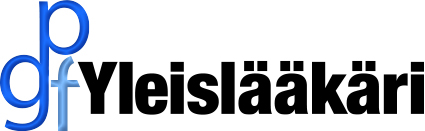 SidonnaisuudetKeräämme tällä lomakkeella tietoa toiminnastasi, jolla saattaa olla merkitystä sen suhteen, miten vastaanottajat ymmärtävät viestisi. Tarkoitus on lisätä julkisen toimintasi läpinäkyvyyttä ja avoimuutta. Sidonnaisuudet julkaistaan Yleislääkäriin kirjoittamasi artikkelin yhteydessä.Ilmoita sidonnaisuutesi viimeisen kahden vuoden ajalta. Sidonnaisuuksien sisältöä ei tarvitse eritellä. Listaa yritykset, hankkeet ja luottamustoimet, jotka voidaan nähdä mahdollisena sidonnaisuutena.Nimi, tutkinto ja erikoistuminenPäätoimi• Tehtävänimike ja toimipaikkaSivutoimet• Tehtävänimike ja toimipaikkaTerveydenhuoltoalalla toimivat yritykset, joilta olet saanut taloudellista tukea• Yritykset, joilta olet saanut apurahaa• Yritykset, joille olet toteuttanut sopimuksella tutkimustyötäTerveydenhuoltoalalla toimivat yritykset, joille olet tarjonnut koulutus-, konsultointi- tai asiantuntijatoimintaaTerveydenhuoltoalalla toimivat yritykset, joiden rahoittamana olet osallistunut kongressiin tai seminaariinLuottamustoimet sosiaali- ja terveydenhuoltoalalla• Järjestöt, muut organisaatiot, joissa olet toiminut päätöksentekijän roolissaMuut sidonnaisuudet• Esim. johtotehtävät, hallitusten jäsenyydet, osakkeenomistukset, muut taloudelliset korvaukset